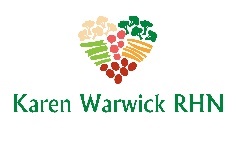 LOW SODIUM SOUP STOCK Here’s a simple compliant soup stock recipe to get you started.
Ingredients:
(​use organic ingredients where possible)​spring or filtered water​2 onions, finely diced1 leek, finely diced2 stalks celery, finely diced2 medium zucchinis, finely diced3 cups green beans, roughly chopped1 small bunch parsley with stems and leaves, roughly chopped3 tomatoes, finely diced2 cloves garlic, finely dicedKombu seaweed (2 or 3 big pieces) * Optional: see below  Method:​Place all ingredients in a large stock potBring to a gentle boil, lower heat and then simmer very gently for 30 minutes, with lid on.Let cool completely.Strain and use as a broth. If you have a big pot like mine, you’ll get enough broth to make two pots of delicious soup.​SPECIAL FINISHING:​You can buy seaweed at most health food stores.  It helps to add nutrition and natural sodium to the broth.  It’s optional so don’t worry if you can’t find it.After you have strained the broth, you can add 1 Tbs. onion powder, 1 Tbs. garlic powder, and 1 tsp. of kelp powder to enhance the flavor of the broth.